Section I. Invitation to Bid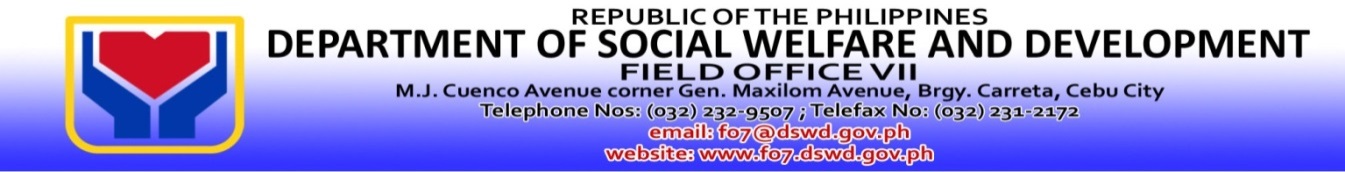 Construction of Farm-to-Market Road at Brgy. Polangyuta and Brgy. Canal in Siquijor, SiquijorBid Reference No. DSWD-FO7-PB-2015-15The Department of Social Welfare & Development – Field Office VII (DSWD-FO VII), through DSWD-BUB 2013 Funds, intends to apply the sum of One Million Eight Hundred Thousand Pesos (P1,800,000.00) being the Approved Budget for the Contract (ABC) to payments under the contract for Construction of Farm-to-Market Road at Brgy. Polangyuta and Brgy. Canal in Siquijor, Siquijor. Bids received in excess of the ABC shall be automatically rejected at bid opening.The DSWD-FO VII now invites bidders/contractors for the above-said Project.  Completion of the works is required within 60 calendar days from the issuance of Notice to Proceed. Bidders should have completed, within ten (10) years from the date of submission and receipt of bids, particularly a single contract similar to the Project equivalent to at least P900,000.00 or at least 50% of the ABC. The description of an eligible bidder is contained in the Bidding Documents, particularly, in Section II. Instructions to Bidders.Bidding will be conducted through open competitive bidding procedures using non-discretionary pass/fail criterion as specified in the Implementing Rules and Regulations (IRR) of Republic Act 9184 (RA 9184), otherwise known as the “Government Procurement Reform Act”. Bidding is restricted to Filipino citizens/sole proprietorships, partnerships, or organizations with at least seventy five percent (75%) interest or outstanding capital stock belonging to citizens of the .Interested bidders may obtain further information from BAC Secretariat and inspect the Bidding Documents at the address given below during office hours.A complete set of Bidding Documents may be purchased by interested Bidders from the address below and upon payment of a nonrefundable fee for the Bidding Documents in the amount of Five Thousand Pesos (P5,000.00) starting July 13, 2015.It may also be downloaded free of charge from the website of the Philippine Government Electronic Procurement System (PhilGEPS) and the website of the Procuring Entity, provided that bidders shall pay the fee for the Bidding Documents not later that the submission of their bids.Site Inspection is scheduled from July 15-17, 2015 which is a prerequisite for the bidders to be able to join the bidding. The Project Site is located in the Municipality of Siquijor, Siquijor. For further details, interested bidders may call Engr. Joannah Krizzia Alforque at mobile phone no. 0916-3320322.   The Bids and Awards Committee (BAC) will hold a Pre-Bid Conference on July 20, 2015, 9:00 AM in the BAC Office, DSWD Field Office VII, Cebu City which shall be open to all interested parties who have purchased the Bidding Documents.Bids must be delivered to and received by the BAC Secretariat on or before 9:00 AM, August 3, 2015.  All bids must be accompanied by a bid security in any of the acceptable forms and in the amount stated in ITB Clause 18. Late bids shall not be accepted.Bid opening shall be on August 3, 2015, 9:15 AM at the BAC Conference Room.  Bids will be opened in the presence of the bidders’ representatives who choose to attend. The Department of Social Welfare & Development – Field Office VII (DSWD-FO VII) reserves the right to accept or reject any bid, to annul the bidding process, and to reject all bids at any time prior to contract award, without thereby incurring any liability to the affected bidder or bidders. For further information, please refer to:GRACE Q. SUBONGHead, BAC SecretariatDSWD – F.O. VIIM.J. Cuenco corner , Tel.  No. (032)  412-9908 or 0917-7120024Email Add: psu.fo7@dswd.gov.phWebsite: www.fo7.dswd.gov.phBIBIANA G. HORVATHChairperson, Bids & Awards Committee